Church of the Holy Spirit		2019 Holy Week SchedulePALM SUNDAY – April 14: PASSION of OUR LORD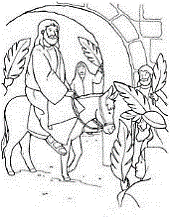 	Mass Times: Saturday  5:00pm - Solemn Entrance			Sunday    8:00am - Solemn Entrance		  	Sunday   10:30am - Procession with Palms	Confessions, your choice of about 8 Deanery Priests: Sunday, April 14 at 3:30pm Monday – April 15	Masses: 8:10am	              5:00pm Chrism Mass at Cathedral in Lincoln.  All are invited to attend.	Confessions: before 8:10am MassTuesday - April 16	Mass: 8:10am 	Confessions: before 8:10am Mass and 4:00pm - 5:00pmWednesday - April 17	Mass: 8:10am 	Confessions: before 8:10am Mass, 12:00 noon - 1:00pm, and 7:30pm - 8:30pm	Stations of the Cross: 5:30pmAll parishioners are invited and encouraged to come all three days of the Triduum(Thursday, Friday and Saturday).HOLY THURSDAY – April 18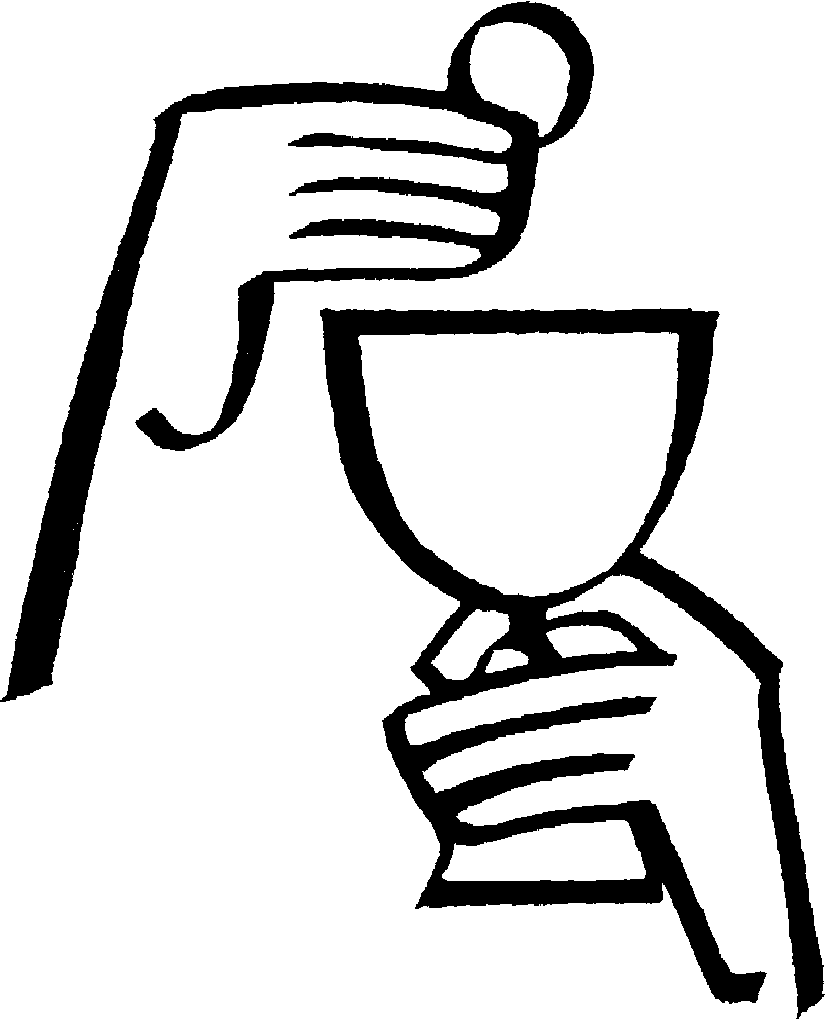 	This is the feast of the Institution of the Holy Eucharist.	Morning Prayer 8:00am 	Mass of the Last Supper - 7:30pm	(Offertory collection for Catholic Social Services, Lincoln)	Adoration after the 7:30pm Mass until 12:00 Midnight.		All parishioners are asked to come for one hour of adoration.		Families with names beginning:	H-L  8:00pm - 9:00pm					M-R  9:00pm - 10:00pm					S-Z  10:00pm - 11:00pm					A-G 11:00pm - 12:00 Midnight		If you are unable to attend at the hour specified, feel free to come anytime 		until Midnight.	Confessions: 4:00pm - 5:00pm, after the 7:30pm Mass until finished, 			  9:00pm until finished, 10:00pm until finished, and 11:00pm until finished(over)GOOD FRIDAY – April 19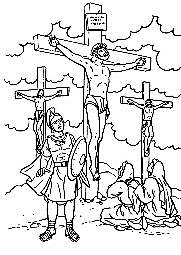  	Morning Prayer - 8:00am	Stations of the Cross – Noon	Medical Description of the Passion – Directly after Stations      	Seven Last Words: 3:00pm	Liturgy of Good Friday - 7:30pm 		This is the one to attend if you attend only one of today’s services.		The Good Friday Liturgy consists of the reading of the Passion, Veneration of 		the Cross, and Holy Communion. 		Offertory collection for the Holy Land. 	Confessions: After all services until all are heard.	Note: Good Friday is a day of fasting for all Catholics between the ages of 18 & 59 and 	a day of Abstinence from meat for all Catholics 14 years and older.NO CONFESSIONS ARE SCHEDULED FOR HOLY SATURDAYBlessing of the Easter bread, children’s Easter baskets and food for Easter dinner will be after Masses of the Easter Vigil and Easter Sunday.  There will be a table near the altar.HOLY SATURDAY – APRIL 20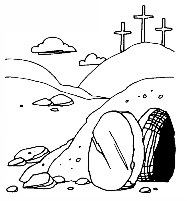  Morning Prayer - 8:00am	THE ONLY MASS OF THE DAY….	The Mass of the Easter Vigil – 8:30pm	There are four main events celebrated at the Easter Vigil:The lighting of the new fire and Easter Candle, representing the Risen Lord.The readings from the Old Testament unfolding the salvation history of the 	human race.  Readings 1-3-5-7The blessing of the Easter water recalling our entrance into redemption by 	our baptism, and initiation of catechumens and reception of other Christians 	into full communion.The Mass of the Resurrection.	This is the most important and most joyous service of the entire year.  We prayerfully urge all to come.  This is the story of our redemption.  The Easter Vigil Mass counts for your Sunday obligation and is, in fact, the principal Mass of the entire year.EASTER SUNDAY - APRIL 21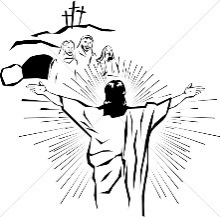 	Regular Sunday Mass schedule:  8:00am 10:30am	(Renewal of baptismal promises at both Masses)NO CONFESSIONS ARE SCHEDULED FOR EASTER SUNDAYNote for later during Eastertide…• April 27 Mass at 4pm, not 5pm. (Spring Dinner)• FIRST COMMUNION – Saturday, May 4 at 5:00pmMass for First Holy Communion of our Second Graders at Church of the Holy 				   Spirit.   **This is a regularly scheduled weekend Mass, but it is advisable to 				   attend a Mass on Sunday, if you are not with a First Communicant, due to the 				   expected large crowd.